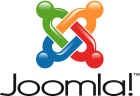 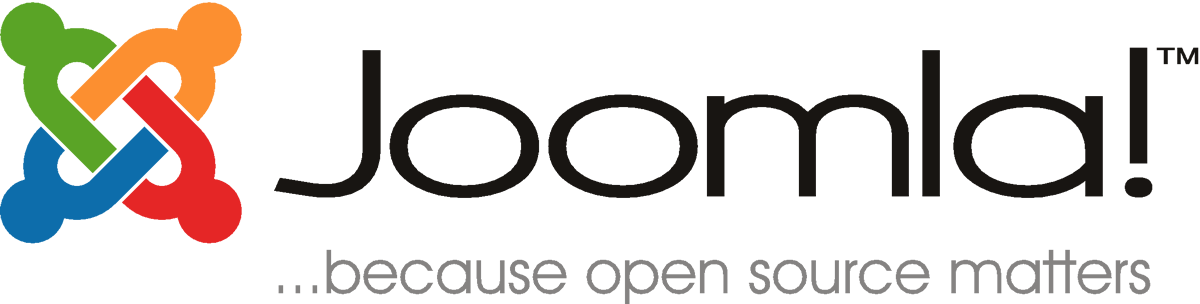 Qu’est-ce qu’un CMS ?Autres CMSLangage Notions de HTMLVersion de Joomla ?Hébergement On–line, Off-lineUn bon site web, c'est quoi ?Vocabulaire Joomla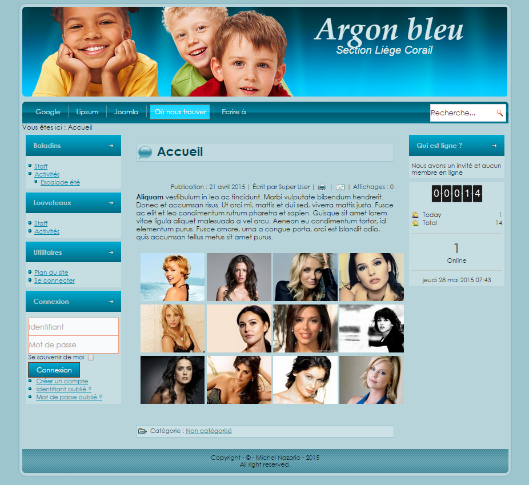 Connection Front-end , Back-end , FE+positionshttp://www.monadresse.behttp://www.monadresse.be/administratorhttp://www.monadresse.be/?tp=1Article – CatégorieCréation article – menu – lien hypertexteInstallation du template « Argon Bleu »Module propriétaire – Contenu personnaliséExtensions – Procédure d’installation généraleMéthode 1 :Méthode 2 : Composant – éditeur JCE Module propriétaire - RechercheModule propriétaire – Derniers articlesModule propriétaire – Les plus consultésAssignation des modules à certaines pagesModule – Compteurs de visites Coalaweb TrafficAjout d’un code IFrame (code HTML)Utile pour Map Google, Vidéo Youtube, agenda Gmail …Autoriser Iframe dans JCEComposant JCE – Profiles – Default – Plug in parameters – Catégorie Media Support – Option Allow IframesModule - Plug in – Visualiseur d'images - Sigplus Image Gallery PlusComposant + Plug-in – Phoca mapsContenu multimédia – Youtube – DailymotionModule – Featured  Youtube SliderModule dans Article - Featured  Youtube Slider Composant propriétaire - Liens WebComposant propriétaire – Contact – Gestion d’un formulaire de contactComposant - Qluecustom404Composant – Téléchargement de fichiers Phocadownload Les templates Gestion des articles en Front-EndSécurité Sauvegarde - Backup du site - Composant "Akeeba"Mise à jour de JoomlaA installer juste après l’installation de JoomlaTemplateAkeebaJCESigplusGoogle MapFormulaire de contactQluecustom404Forem – Corailmercredi 3 avril 2019